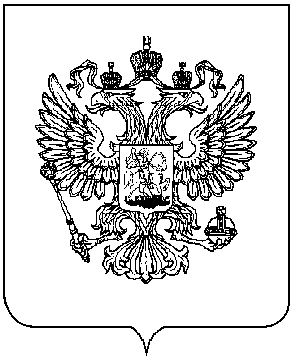 Красноярский крайКАНСКИЙ ГОРОДСКОЙ СОВЕТ ДЕПУТАТОВ
РЕШЕНИЕ25 ноября 2010 г.								             № 10 - 59О Положении о Муниципальном казенном учреждении «Финансовое управление администрации города Канска»Руководствуясь статьями 8, 17 Устава города, Канский городской Совет депутатов РЕШИЛ:1. Утвердить прилагаемое Положение о Муниципальном казенном учреждении «Финансовое управление администрации города Канска».2. Настоящее решение вступает в силу со дня официального опубликования, но не ранее 1 января 2011 года.3. Контроль за исполнением настоящего решения возложить на постоянную комиссию по бюджету и собственности.Глава города Канска                                                                 А.Г. Сидельников